Областной командный интеллектуальный конкурс «Эрудит-2020», посвященный 75-летию Победы в Великой Отечественной войне     13 марта 2020года в п Усть-Ордынский состоялся областной командный интеллектуальный конкурс «Эрудит-2020», посвященный 75-летию Победы в Великой Отечественной войне. МО «Боханский район» представляла команда МБОУ «Укырской СОШ» Фарфудинов Иван (капитан команды), Багдуева Надежда, Башинов Клим, Осодоева Евгения, Табанаков Даниил Руководитель команды Осодоева И.П. Ребята достойно представили наш район,  заняли 3 место , а также стали победителями в номинации «Лучшая визитная карточка» и получили специальный приз от мэра  «Эхирит-Булагатского района Г. Осодоева, за лучший ответ на вопросы по героям-землякам.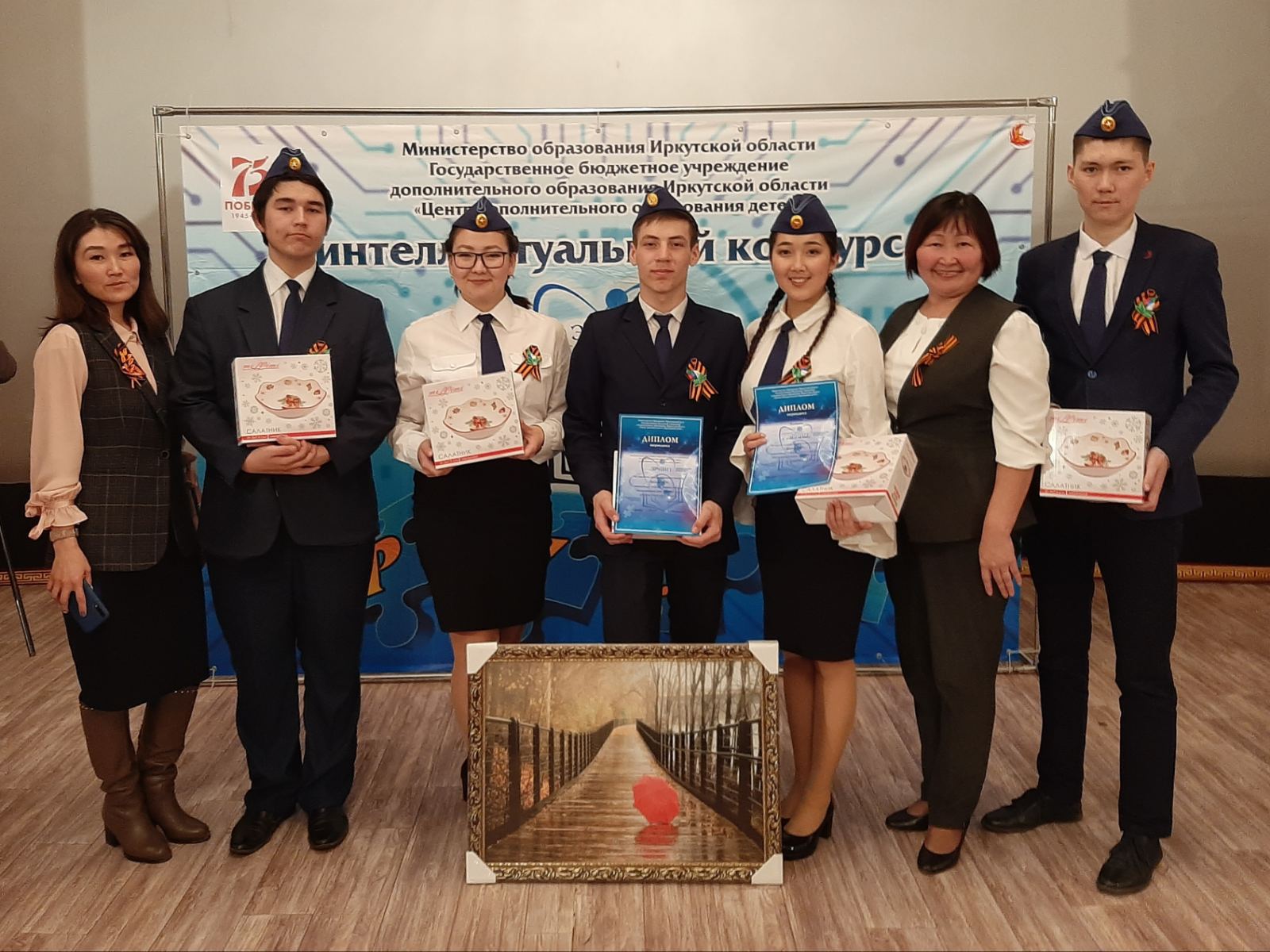 